МИНИСТЕРСТВО ОБРАЗОВАНИЯ И НАУКИ КРАСНОДАРСКОГО КРАЯГОСУДАРСТВЕННОЕ БЮДЖЕТНОЕ ПРОФЕССИОНАЛЬНОЕ ОБРАЗОВАТЕЛЬНОЕ УЧРЕЖДЕНИЕ КРАСНОДАРСКОГО КРАЯ «ГУЛЬКЕВИЧСКИЙ СТРОИТЕЛЬНЫЙ ТЕХНИКУМ»Основная профессиональная образовательная программа СРЕДНЕГО ПРОФЕССИОНАЛЬНОГО ОБРАЗОВАНИЯпрограмма подготовки КВАЛИФИЦИРОВАННЫХ РАБОЧИХ И СЛУЖАЩИХ 19.01.17 ПОВАР, КОНДИТЕРКвалификация повар, кондитерНормативный срок освоения  ОПОП  2 года 5 месяцев 2014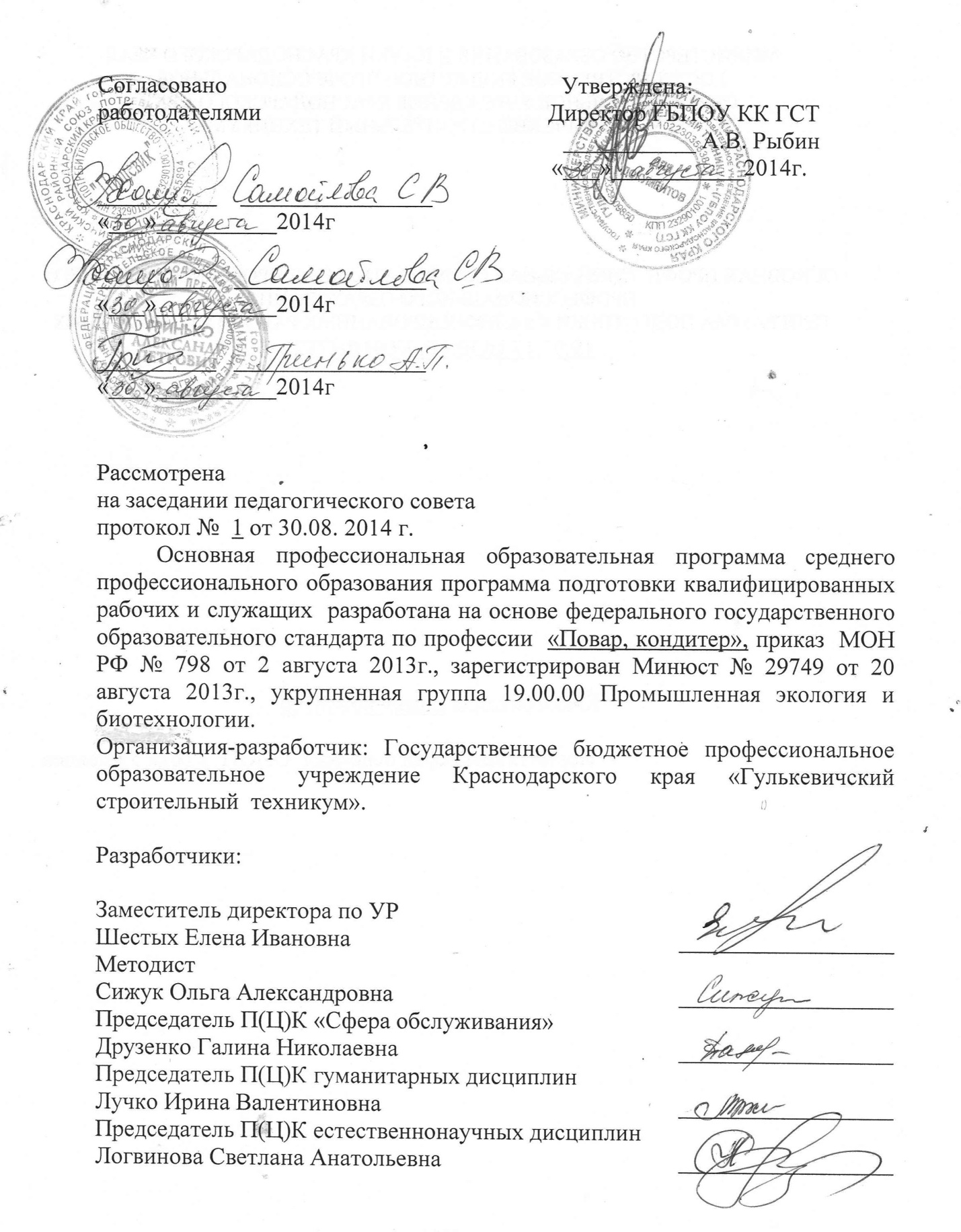 ПОЯСНИТЕЛЬНАЯ ЗАПИСКА опоп СПО ППКРС1. Характеристика профессиональной деятельности выпускников и требования к результатам освоения опоп СПО ППКРС1.1. Характеристика профессиональной деятельности выпускниковОбласть профессиональной деятельности выпускников: приготовление широкого ассортимента простых и основных блюд и основных хлебобулочных и кондитерских мучных изделий с учетом потребностей различных категорий потребителей.       Объектами профессиональной деятельности выпускников являются:основное и дополнительное сырье для приготовления кулинарных блюд, хлебобулочных и кондитерских мучных изделий;технологическое оборудование пищевого и кондитерского производства;посуда и инвентарь;процессы и операции приготовления продукции питания.1.2.  Требования к результатам освоения опоп СПО ППКРСВ результате освоения обучающиеся должны овладеть следующими основными видами профессиональной деятельности (ВПД), общими (ОК) и профессиональными (ПК) компетенциями. Общие компетенцииОсновные виды профессиональной деятельности и профессиональные компетенции2. Характеристика подготовки по профессии2.1. Нормативные сроки освоения программыНормативный срок освоения программы при очной  форме получения образования:– на базе основного общего образования – 2 года 5 мес.2.2. Требования к поступающим Поступающий должен иметь документ государственного образца:- аттестат об основном общем образовании.2.3. Перечень возможных сочетаний профессий рабочих, должностей служащих по Общероссийскому классификатору профессий рабочих, должностей служащих и тарифных разрядов (ОК016-94):1. Повар, кондитер3. рабочий учебный план  РАБОЧИЙ УЧЕБНЫЙ ПЛАНпо профессии 260807.01 Повар, кондитер Квалификация: Повар                     КондитерФорма обучения – очнаяНормативный срок обучения на базеосновного общего образования – 2 года 5 мес.4. обоснование вариативной части опоп          В соответствии с пунктом 6.2 ФГОС НПО по профессии  19.01.17. Повар, кондитер вариативная часть дает возможность расширения и  углубления подготовки, определяемой содержанием обязательной части, получения дополнительных компетенций, умений и знаний, необходимых для обеспечения конкурентноспособности выпускника в соответствии с запросами регионального рынка труда и возможностями продолжения образования.       Так как анализ в потребностях региональных работодателей на 2014 – 2015 учебный год не выявил необходимости введения дополнительных компетенций при подготовке обучающихся по профессии НПО 19.01.17. «Повар, кондитер», вариативная часть ОПОП СПО ППКРс  в количестве 144-х часов обязательной учебной нагрузки направлена на углубление подготовки, определяемой содержанием обязательной части ФГОС.  Был увеличен объем часов на дисциплину: Экономические и правовые основы производственной деятельности в количестве 16 часов и междисциплинарные курсы: МДК.04.01 Технология обработки сырья и приготовления блюд из рыбы – 15 часов,  МДК.05.01 Технология обработки сырья и приготовления блюд из мяса и домашней птицы – 29 часов, МДК.08.01 Технология приготовления хлебобулочных, мучных и кондитерских изделий – 84 часа.В ходе подготовки  формирования программ учебных дисциплин и профессиональных модулей были проведены следующие мероприятия: заседания круглого стола методической комиссии с приглашением работодателей. Анализ проведённых мероприятий не выявил необходимости введения в учебный план дополнительных учебных дисциплин и модулей. Поэтому вариативная часть ФГОС распределена на углубление и расширение знаний и умений, содержащихся в ЕТКС по профессии, но не предусмотренных ФГОС.         Вариативная часть программы согласована с работодателями  и отвечает актуальным запросам предприятий: знать принципы рыночной экономики; организационно-правовые формы организаций; основные положения законодательства, регулирующего трудовые отношения; При изучении  МДК.04.01 Технология обработки сырья и приготовления блюд из рыбы обучающийся должен знать правила обработки рыбы осетровых пород, нерыбных морепродуктов и правила приготовления из них блюд, уметь приготавливать  блюда из данных продуктов. При изучении МДК.05.01 Технология обработки сырья и приготовления блюд из мяса и домашней птицы заседание приняли решение включить в программу изучение обработки мяса кролика и блюда из кролика, обработку мясопродуктов и блюд из них. При изучении МДК.08.01 Технология приготовления хлебобулочных, мучных и кондитерских изделий целесообразно расширить ассортимент изучения кондитерских изделий, применять различные технологии приготовления и современные технологии. Включить изучение кондитерских изделий с пониженной калорийностью. Распределение объема часов вариативной части между циклами ОПОП5.  перечень программ учебных дисциплин, профессиональных модулей и практикПрограммы, перечисленные в перечне, размещены в приложениях. 6. Контроль и оценка результатов освоения основной профессиональной образовательной программы6.1. Контроль и оценка освоения основных видов профессиональной деятельности, профессиональных и общих компетенций      Текущий контроль  проводится по изученным дидактическим единицам знаний, группе дидактических единиц знаний, имеющих междидактические связи, по изученным темам дисциплин и МДК, в форме опросов, контрольных работ (письменных, устных, тестовых и т.п.), отчетов по результатам самостоятельной работы, с применением активных и интерактивных форм, за счет времени обязательной учебной нагрузки.        По выполненным лабораторным и практическим работам - в форме формализованного наблюдения и оценки  результатов выполнения работ, оценки отчетов по ним. При оценке  практических работ (на практических занятиях и на практике) -  в оценочной ведомости формализованного наблюдения указываются все элементы действий обучаемого, составляющие результат (соблюдение техники безопасности, пользование инструментом и принадлежностями, показатели качества работы, соблюдение алгоритма и регламента действий и др.), что позволяет однозначно оценить освоил/не освоил умение.    Оценочные материалы текущего контроля разрабатываются преподавателями и мастерами производственного обучения заблаговременно по каждой дисциплине, МДК, по каждому виду работ на практике, согласуются и одобряются методической (цикловой) комиссией, утверждаются заместителем директора техникума  по УПР и  доводятся до сведения обучающихся в течение первых двух месяцев от начала обучения.     Промежуточная аттестация планируется для оценки уровня освоения дисциплин и оценки компетенций обучающихся.Промежуточная аттестация по дисциплинам проводится в форме «Зачета» (З), «Дифференцированного зачета» (ДЗ), Экзамена (Э), по МДК в форме Дифференцированного зачета, по профессиональным модулям (ПМ) в форме Экзамена (квалификационного), являющегося итоговой аттестацией по профессиональному модулю, проверкой сформированности компетенций и готовности к выполнению вида профессиональной деятельности, определенных в разделе «Требования к результатам освоения ОПОП» федерального государственного образовательного стандарта. Итогом проверки является однозначное решение: «вид профессиональной деятельности освоен/ не освоен».       Администрация техникума определяет перечень дисциплин по каждой форме аттестации, который отражается в графе 3 учебного плана по профессии.    Формы оценочных ведомостей для промежуточной аттестации устанавливает администрация техникума. В оценочной ведомости по учебной практике отражаются результаты итогов.  В оценочной ведомости по производственной практике отражаются элементы контроля практики. Условием положительной аттестации (вид профессиональной деятельности освоен) на экзамене (квалификационном) является положительная оценка освоения всех профессиональных компетенций по всем контролируемым показателям. При отрицательном заключении хотя бы по одной из профессиональных компетенций принимается решение «вид профессиональной деятельности не освоен». Условием допуска к экзамену (квалификационному) является успешное освоение обучающимися всех элементов программы профессионального модуля: теоретической части модуля (МДК) и практик. Промежуточная аттестация по отдельным элементам программы профессионального модуля проводится, если таковая предусмотрена учебным планом.      В оценочной ведомости результатов экзамена по каждой ПК отражаются результаты оценки каждого показателя, указанные в таблице 5-го раздела программы ПМ.Оценочные материалы на учебную группу по каждому показателю оценки результата освоения каждой  ПК,  разрабатываются преподавателями и мастерами производственного обучения заблаговременно, согласуются и одобряются методической комиссией, утверждаются заместителем директора техникума  по УПР и  доводятся до сведения обучающихся в течение первых двух месяцев от начала обучения.      В состав комиссии по экзамену (квалификационному) включаются представители работодателей.    Оценку всех ОК указанных в ФГОС по каждой дисциплине, профессиональному модулю осуществляют все преподаватели дисциплин, разделов и тем МДК, мастера производственного обучения по каждому виду учебной деятельности в процессе освоения ОПОП в форме наблюдения и оценки (интерпретации):- на теоретических занятиях:- на лабораторных и практических занятиях;- при выполнении самостоятельной работы;- на учебной и производственной практике;-по результатам участия в общественной, спортивной, волонтерской деятельности техникума;- при выполнении обучающимся внутреннего распорядка техникума.6.2. Организация государственной (итоговой) аттестации выпускников       Государственная (итоговая) аттестация проводится с целью установить соответствие уровня и качества подготовки выпускников  требованиям ФГОС и работодателей и включает подготовку и защиту выпускной квалификационной работы (выпускная практическая квалификационная работа и письменная экзаменационная работа). Обязательное требование – соответствие тематики выпускной квалификационной работы содержанию одного или нескольких профессиональных модулей и предусматривает сложность работы не ниже разряда по профессии рабочего, предусмотренного ФГОС.     Письменную экзаменационную работу обучающиеся выполняют самостоятельно, используя учебную литературу, интернет ресурсы  внеаудиторно. Выпускную практическую квалификационную работу обучающиеся выполняют в период производственной практики и/или в учебных мастерских и лабораториях техникума.         Подготовка выпускной квалификационной работы сопровождается консультациями.  Руководители разрабатывают  графики консультаций и выполнения выпускной квалификационной работы.        Защита выпускной квалификационной работы проводится за счет времени определенного ФГОС.       Необходимым условием допуска к государственной (итоговой) аттестации является успешное прохождение всех видов промежуточной аттестации.         В состав Государственной экзаменационной комиссии по защите выпускных квалификационных работ включаются представители работодателей.СОДЕРЖАНИЕстр.1. Характеристика профессиональной деятельности выпускников и требования к результатам освоения ОПОП СПО ППКРС 42. Характеристика подготовки по профессии63. рабочий  учебный план74.обоснование вариативной части опоп СПО ППКРС 125. перечень программ учебных дисциплин, профессиональных модулей и практик166. Контроль и оценка результатов освоения опоп СПО ППКРС18ПРИЛОЖЕНИЯ КодНаименование общих компетенцийОК 1Понимать сущность и социальную значимость будущей профессии, проявлять к ней устойчивый интерес.ОК 2Организовывать собственную деятельность, исходя из цели и способов ее достижения, определенных руководителем.ОК 3 Анализировать рабочую ситуацию, осуществлять текущий и итоговый контроль, оценку и коррекцию собственной деятельности, нести ответственность за результаты своей работы.ОК 4Осуществлять поиск информации, необходимой для эффективного выполнения профессиональных задач.ОК 5Использовать информационно-коммуникационные технологии в профессиональной деятельности.ОК 6Работать в команде, эффективно общаться с коллегами, руководством, клиентами.ОК 7Исполнять воинскую обязанность, в том числе с применением полученных профессиональных знаний (для юношей).КодНаименование видов профессиональной деятельности и профессиональных компетенцийВПД 1Приготовление блюд из овощей и грибов.ПК 1.1Производить первичную обработку, нарезку и формовку традиционных видов овощей и плодов, подготовку пряностей и приправ.ПК 1.2Готовить и оформлять основные и простые блюда и гарниры из традиционных видов овощей и грибов.ВПД 2Приготовление блюд и гарниров из круп, бобовых и макаронных изделий, яиц, творога, теста.ПК 2.1Производить подготовку зерновых продуктов, жиров, сахара, муки, яиц, молока для приготовления блюд и гарниров.ПК 2.2Готовить и оформлять каши и гарниры из круп и риса, простые блюда из бобовых и кукурузы.ПК 2.3 Готовить и оформлять простые блюда и гарниры из макаронных изделий.ПК 2. 4Готовить и оформлять простые блюда из яиц и творога.ПК 2. 5Готовить и оформлять простые мучные блюда из теста с фаршем.ВПД 3Приготовление супов и соусов.ПК 3.1Готовить бульоны и отвары.ПК 3.2Готовить простые супы.ПК 3.3Готовить отдельные компоненты для соусов и соусные полуфабрикаты.ПК 3.4Готовить простые холодные и горячие соусы.ВПД 4Приготовление блюд из рыбы.ПК 4.1Производить обработку рыбы с костным скелетом.ПК 4.2Производить приготовление или подготовку полуфабрикатов из рыбы с костным скелетом.ПК 4.3Готовить и оформлять простые блюда из рыбы с костным скелетом.ВПД 5Приготовление блюд из мяса и домашней птицы.ПК 5.1Производить подготовку полуфабрикатов из мяса, мясных продуктов и домашней птицы.ПК 5.2Производить обработку и приготовление основных полуфабрикатов из мяса, мясопродуктов и домашней птицы.ПК 5.3Готовить и оформлять простые блюда из мяса и мясных продуктов.ПК 5.4Готовить и оформлять простые блюда из домашней птицы.ВПД 6Приготовление холодных блюд и закусок.ПК 6.1Готовить бутерброды и гастрономические продукты порциями.ПК 6.2Готовить и оформлять салаты.ПК 6.3Готовить и оформлять простые холодные закуски.ПК 6.4Готовить и оформлять простые холодные блюда.ВПД 7Приготовление сладких блюд и напитков.ПК 7.1Готовить и оформлять простые холодные и горячие сладкие блюда.ПК 7.2Готовить простые горячие напитки.ПК 7.3Готовить и оформлять простые холодные напитки.ВПД 8Приготовление хлебобулочных, мучных и кондитерских изделий.ПК 8.1Готовить и оформлять простые хлебобулочные изделия и хлеб.ПК 8.2Готовить и оформлять основные мучные кондитерские изделия.ПК 8.3Готовить и оформлять печенье, пряники, коврижкиПК 8.4Готовить и использовать в оформлении простые и основные отделочные полуфабрикаты.ПК 8.5Готовить и оформлять отечественные классические торты и пирожные.ПК 8.6Готовить и оформлять фруктовые и легкие обезжиренные торты и пирожные.ИндексЭлементы учебного процесса, в т.ч. учебные дисциплины, профессиональные модули, междисциплинарные курсыВремя в неделяхМакс. учебная нагрузка обучающегося, час.Самостоятельная учебная работаОбязательная учебная нагрузкаОбязательная учебная нагрузкаРекомен-дуемый курс изученияИндексЭлементы учебного процесса, в т.ч. учебные дисциплины, профессиональные модули, междисциплинарные курсыВремя в неделяхМакс. учебная нагрузка обучающегося, час.Самостоятельная учебная работаВсегоВ том числе лаб.и практ. занятийРекомен-дуемый курс изучения1234567 О.00Общеобразовательный цикл5730782052 (1656 + 396)282ОДБ.00Базовые дисциплины21797271452(1294 +158)ОДБ.01Русский язык16555110(78 +32)ОДБ.02Литература29398195ОДБ.03Иностранный язык24381162 (156 +6)ОДБ.04История17558117ОДБ.05Обществознание(вкл. экономику и право)23478156ОДБ.06Математика498166332(273+59)ОДБ.07Информатика и ИКТ1234182(78+4)ОДБ.08Физическая культура25786171162ОДБ.09Основы безопасности жизнедеятельности1053570ОДБ.010Кубановедение852957ОДП.00Профильные дисциплины899299600(362 +238)ОДП.011Физика322107215(172+43)ОДП.012Химия313104209(90 +119)ОДП.013Биология26488176(100 +76)ОП.00Общепрофессиональный цикл23272176(160+16)80ОП.01Основы микробиологии, санитарии и гигиены в пищевом производстве461436161ОП.02Физиология питания с основами товароведения продовольственных товаров461436161ОП.03Техническое оснащение и организация рабочего места471536161ОП.04Экономические и правовые основы производственной деятельности461436(20+16)162ОП.05Безопасность жизнедеятельности471532162П.00Профессиональный цикл14962521244257ПМ.00Профессиональные модули14242161208257ПМ.01Приготовление блюд из овощей и грибов13119112241,2МДК.01.01Технология обработки сырья и приготовления блюд из овощей и грибов.59194024УП.01.Учебная практика3636ПП.01.Производственная практика3636ПМ.02Приготовление блюд и гарниров из круп, бобовых, макаронных изделий, яиц, творога, теста167148302МДК.02.01Технология подготовки сырья и приготовления блюд и гарниров из круп, бобовых и  макаронных изделий, яиц, творога, теста594030УП.02.Учебная практика3636ПП.02.Производственная практика7272ПМ.03Приготовление супов и соусов171151222МДК.03.01Технология приготовления супов и соусов634322УП.03.Учебная практика3636ПП.03.Производственная практика7272ПМ.04Приготовление блюд из рыбы174153302МДК.04.01Технология обработки сырья и приготовления блюд из рыбы664530УП.04.Учебная практика3636ПП.04.Производственная практика7272ПМ.05Приготовление блюд из мяса и домашней птицы209176402,3МДК.05.01Технология обработки сырья и приготовления блюд из мяса и домашней птицы1016840УП.05.Учебная практика3636ПП.05.Производственная практика7272ПМ.06Приготовление и оформление холодных блюд и закусок13543223МДК.06.01Технология приготовления и оформления холодных блюд и закусок594322УП.01.Учебная практикаПП.01.Производственная практикаПМ.07Приготовление сладких блюд и напитков5843223МДК.07.01Технология приготовления сладких блюд и напитков584322УП.01.Учебная практикаПП.01.Производственная практикаПМ.08Приготовление хлебобулочных, мучных и кондитерских изделий196130673МДК.08.01Технология приготовления хлебобулочных, мучных и кондитерских изделий19613067УП.01.Учебная практикаПП.01.Производственная практикаФК.00Физическая культура7236362,3Всего по циклам и разделу «Физическая культура»18972648389УП.00Учебная практика (производственное обучение)21756ПП.00Производственная практика21756ПА.00Промежуточная аттестация1ГИА.00Государственная (итоговая) аттестация1ГИА.01Защита выпускной квалификационной работы1ВК.00Время каникулярное2ВсегоВсего43ИндексНаименование циклов (раздела),  требования к знаниям, умениям, практическому опытуВсего максимальной учебной нагрузки обучающегося, час.Обязательная учебная нагрузка, час.Документ, подтверждающий обоснованность вариативной части  1234ОП.00Общепрофессиональный цикл50(36+14)36(20+16)ОП.04В результате изучения вариативной части цикла обучающийся должен по дисциплине «Экономические и правовые основы производственной деятельности»уметь:ориентироваться в общих вопросах экономики производства пищевой продукции;применять экономические и правовые знания в конкретных производственных ситуациях;защищать свои трудовые права в рамках действующего законодательства;знать:принципы рыночной экономики;организационно-правовые формы организаций;основные положения законодательства, регулирующего трудовые отношения;механизмы формирования заработной платы;формы оплаты труда (36+14/)    (20+16)Протокол заседания методических комиссий совместно с работодателями № 11 от 04.06.2014 г.П.00Профессиональный цикл1480(1228+252)1228(1100+128)ПМ.00Профессиональные модули1408(1192+216)1192(1064+128)ПМ.04Приготовление блюд из рыбы147(122+25)50(35+15)МДК04.01.В результате изучения вариативной части междисциплинарного курса «Технология обработки сырья и приготовления блюд из рыбы»обучающийся долженуметь: проверять органолептическим способом качество рыбы осетровых пород, морепродуктов и соответствие технологическим требованиям к простым блюдам;выбирать производственный инвентарь и оборудование для приготовления полуфабрикатов и блюд из рыбы осетровых пород и морепродуктов;использовать различные технологии приготовления и оформления блюд из рыбы;оценивать качество готовых блюд;знать:классификацию, пищевую ценность, требования к качеству рыбы осетровых пород, морепродуктов, полуфабрикатов и готовых блюд;правила выбора основных продуктов и дополнительных ингредиентов к ним при приготовлении блюд из рыбы осетровых пород и морепродуктов;последовательность выполнения технологических операций при подготовке сырья и приготовлении блюд из рыбы осетровых пород и морепродуктов;правила проведения бракеража;способы сервировки и варианты оформления, температуру подачи;правила хранения и требования к качеству готовых блюд из рыбы осетровых пород и морепродуктов;температурный режим и правила охлаждения, замораживания и хранения полуфабрикатов и готовых блюд из рыбы осетровых пород и морепродуктов;виды необходимого технологического оборудования и производственного инвентаря, правила их безопасного использования.75(50+25)50(35+15)ПМ.05 Приготовление блюд из мяса и домашней птицы  168(136+32)64(35+29)МДК.05.01В результате изучения вариативной части междисциплинарного курса«Технология обработки сырья и приготовления блюд из мяса и домашней птицы»  обучающийся должен уметь:использовать различные технологии приготовления и оформления блюд из мяса и домашней птицы;оценивать качество готовых блюд;знать:классификацию, пищевую ценность, требования к качеству сырья, полуфабрикатов и готовых блюд из мяса и домашней птицы;правила выбора основных продуктов и дополнительных ингредиентов к ним при приготовлении блюд из мяса и домашней птицы;последовательность выполнения технологических операций при подготовке сырья и приготовлении блюд из мяса и домашней птицы.96(64+32)64(35+29)ПМ.08Приготовление хлебобулочных, мучных и кондитерских изделий393(334+59)118(34+84)МДК.08.01В результате изучения вариативной части междисциплинарного курса«Технология приготовления хлебобулочных, мучных и кондитерских изделий» обучающийся  долженУметь:проверять органолептическим способом качество основных продуктов и дополнительных ингредиентов к ним;определять их соответствие технологическим требованиям к простым хлебобулочным, мучным и кондитерским изделиям;выбирать производственный инвентарь и оборудование для приготовления хлебобулочных, мучных и кондитерских изделий;использовать различные технологии приготовления и оформления печенья, коврижек, кексов, изделий из песочного теста, бисквитного;оценивать качество готовых изделий;знать:ассортимент, пищевую ценность, требования к качеству хлебобулочных, мучных и кондитерских изделий;правила выбора основных продуктов и дополнительных ингредиентов к ним при приготовлении хлебобулочных, мучных и кондитерских изделий;правила безопасного использования и виды необходимого технологического оборудования и производственного инвентаря;последовательность выполнения технологических операций при подготовке сырья и приготовлении печенья, коврижек, кексов, изделий из песочного теста, бисквитного;вести технологический процесс приготовления изделий из теста с пониженной калорийностью;правила поведения бракеража;способы отделки и варианты оформления хлебобулочных, мучных и кондитерских изделий – тортов, рулетов;правила хранения и требования к качеству хлебобулочных, мучных и кондитерских изделий;177(118+59)118(34+84)Индекс дисциплины, профессионального модуля, практики Наименование циклов и программНомер приложения, содержащего программу ОПОП124О.00 Общеобразовательный циклОДб.00Базовые дисциплины1ОДб.01Русский язык1.1ОДб.02Литература1.2ОДб.03Иностранный язык1.3ОДб.04История1.4ОДб.05Обществознание (включая экономику и право)1.5ОДб.06Математика1.6ОДб.07Информатика и ИКТ1.7ОДб.08Физическая культура1.8ОДб.09Основы безопасности жизнедеятельности1.9ОДб.10Кубановедение1.10ОДб.011Основы предпринимательской деятельности1.11ОДб.12Основы бюджетной грамотности1.12ОДп.00Профильные циклы2ОДп.013Физика2.1ОДп.014Химия2.2ОДп.015Биология2.3ОП.00 Общепрофессиональный цикл3ОП.01Основы микробиологии, санитарии и гигиены в пищевом производстве3.1ОП.02Физиология питания с основами товароведения продовольственных товаров3.2ОП.03Техническое оснащение и организация рабочего места3.3ОП.04Экономические и правовые основы производственной деятельности3.4ОП.05Безопасность жизнедеятельности3.5П.00 Профессиональный цикл4ПМ.00Профессиональные модулиПМ. 01 Приготовление блюд из овощей и грибов4.1ПМ.02Приготовление блюд и гарниров из круп, бобовых, макаронных изделий, яиц, творога, теста.4.2ПМ.03Приготовление супов и соусов.4.3ПМ.04Приготовление блюд из рыбы.4.4ПМ.05Приготовление блюд из мяса и домашней птицы.4.5ПМ.06Приготовление и оформление холодных блюд и закусок.4.6ПМ.07Приготовление сладких блюд и напитков.4.7ПМ.08Приготовление хлебобулочных, мучных и кондитерских изделий.4.8ФК.00Физическая культура5УП.00Учебная практика6ПК.00Производственная практика7